Year 5 Geography 11/5/20This week we are looking at the way land is formed by earthquakes. Watch the following clip on BBC bitesize. https://www.bbc.co.uk/bitesize/topics/z849q6f/articles/zj89t39Work through this PowerPoint to answer the following questions. 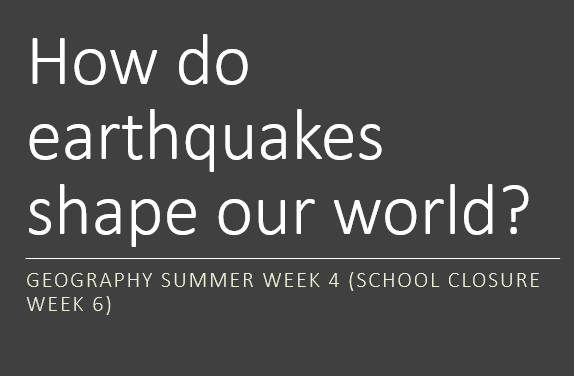 What is a tectonic plate?What are the names of some of the main tectonic plates?What causes an earthquake?Describe what causes a fault line to form.How is the magnitude of an earthquake measured?From your own researchName an example of a fault line. Name a region of earth which has frequent large earthquakes.Where did the largest earthquake ever occur?ChallengeHow might movement of tectonic plates cause a new island to be formed?What causes a tsunami?